まえばし地域活動ポイント対象事業　　　　　　Ｍサポセミナーミッション（団体の理念）やビジョン（めざす姿）達成の秘訣は組織づくりから！ＮＰＯの組織基盤強化セミナー～組織診断を活用する～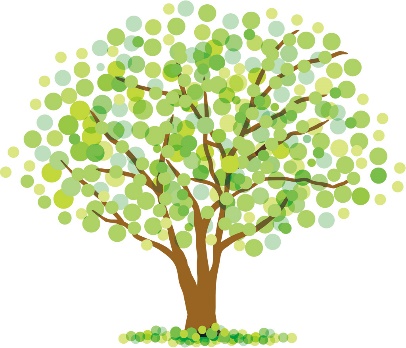 知る学ぶ気づく日 　時 ：　第１回　　平成３０年 ７月３１日   （火）１８：００～２０：３０組織診断と組織基盤強化の概要や説明・ワーク　　　　 　　　第２回　　平成３０年　９月 ５日   （水）１８：００～２０：３０組織診断結果と改善に向けたアクションを参加者間で共有・学び合い、講師からのコンサルティング講 　師 ：　　河合　将生氏　　ＮＰＯ組織基盤強化コンサルタント　office　musubime　代表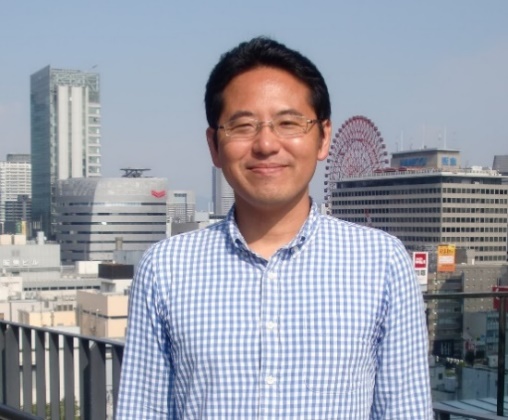 対　　象　：　ＮＰＯ法人、ボランティア団体等市民公益活動団体　（２回連続参加できる方を優先させていただきます）定　　員　：　６団体（１団体４人まで）、定員に達したらお申込みを締め切らせていただきます。参 加 費：　無料申込方法：　申込書（裏面）をメールでお申込みください。申込期間：　平成３０年７月１７日（火）まで会　　場　：  前橋市市民活動支援センター主催：前橋市市民活動支援センター